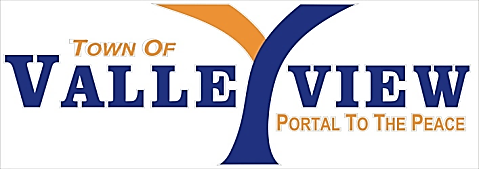 AGENDA MUNICIPAL PLANNING COMMISSION                                     April 19, 2023 @ 12:00 p.m.IN THE TOWN OF VALLEYVIEWCOUNCIL CHAMBERSA small town with big economic opportunities, Valleyview is on the way up!A small town with big economic opportunities, Valleyview is on the way up!A small town with big economic opportunities, Valleyview is on the way up!A small town with big economic opportunities, Valleyview is on the way up!A small town with big economic opportunities, Valleyview is on the way up!1.1.CALL TO ORDERCALL TO ORDER2.2.ACCEPTANCE OF AGENDA (adds & deletes)ACCEPTANCE OF AGENDA (adds & deletes)3.3.ADOPTION OF MINUTES3.1     Minutes 23-03 from the Municipal Planning Commission meeting held on 
          Wednesday, March 01, 2023;ADOPTION OF MINUTES3.1     Minutes 23-03 from the Municipal Planning Commission meeting held on 
          Wednesday, March 01, 2023;4.4.OLD BUSINESSOLD BUSINESS5.5.NEW BUSINESSNEW BUSINESS6.6.APPLICATIONS
Request Permission for a variance on the front setback of 42% at 5001/03 45th Street on Lots 6/7, Block 20, Plan 8322258. See attached report and email from applicant.APPLICATIONS
Request Permission for a variance on the front setback of 42% at 5001/03 45th Street on Lots 6/7, Block 20, Plan 8322258. See attached report and email from applicant.7.7.NEW BUSINESS/INFORMATIONNEW BUSINESS/INFORMATION8.ADJOURNMENT ADJOURNMENT 